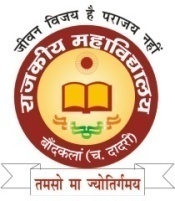 FOR UNDER-GRADUATE COURSES (2022-23) (ODD SEMESTER)1st Teaching Term 							07.09.2022 to 23.12.2022Break (winter)								24.12.2022 to 31.12.2022 Before Exam								Annual Sports Day Examinations 								26.12.2022 to 28.01.2023Vacation (Diwali)							22.10.2022 to 29.10.2022
(EVEN SEMESTER)1st Teaching Term 						            01.02.2023 to 31.05.2023Mid of Feb							            Cultural FestBreak (Holi) 							            05.03.2023 to 12.03.2023Examinations 							            01.06.2023 to 30.06.2023Break (summer)							            01.06.2023 to 30.06.2023Practical Examinations 					                         Before/After Theory Examinations(ODD SEMESTER)				Assignment I								18.09.2022 to 24.09.2022
Class Test									26.09.2022 to 10.10.2022
Assignment II								15.10.2022 to 26.10.2022(EVEN SEMESTER)			Assignment I								03.02.2023 to 10.02.2023
Class Test			 						09.03.2023 to 23.03.2023
Assignment II								03.04.2023 to 10.04.2023	(The Academic Session 2022-23 will start from 07-09-2022 (For U.G. Course)
Note: 1.If the number of teaching days falls less than 180 days (90 days in each semester) in the academic session 2022-23 due to some unforeseen reasons; it would be the responsibility of each Department/Institute/College to make good the loss by arranging extra classes. (University Norms)	2. Award of Degrees: Degrees shall be awarded within 180 days from the date of notification of result. (University Norms)	3.	In case result of the Even Semesters are not declared in time, provisional admissions in next Odd Semesters of the batch will be made and classes will commence w.e.f. 07th Sep, 2022 for U.G. Programme. (University Norms)	4. In addition to the above activities Important Days i.e. Independence Day, Republic Day, Environment Day, National & Regional Festivals will be celebrated under the aegis of N.S.S &N.C.C. Units of the College.			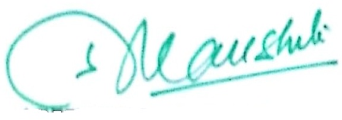                                                                                                                             Principal   
                                                                                                                            Govt.College                     
                                                                                                                            Baund Kalan (Charkhi Dadri)